
1800 Bronson Blvd., Fennimore, WI 53809 | 608.822.3262 | Toll Free: 800.362.3322 | www.swtc.edu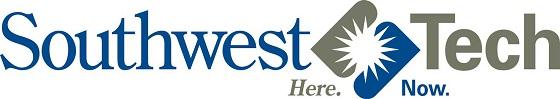 Culinary Arts ProgramCourse CurriculumSemester 01   (Tuition: $2,220  Books/Kits: $750-$1,010)Semester 01   (Tuition: $2,220  Books/Kits: $750-$1,010)Semester 01   (Tuition: $2,220  Books/Kits: $750-$1,010)Course #Course TitleCredits10-109-101Introduction to Tourism3Credits: 3 Lecture Hours: 54
Introduces new students to the broad spectrum of the leisure services industry. Typical career areas include food service, lodging, travel/tourism, and recreation. The course explores educational options and program career opportunities as well as historical and operational perspectives of the career areas mentioned.Credits: 3 Lecture Hours: 54
Introduces new students to the broad spectrum of the leisure services industry. Typical career areas include food service, lodging, travel/tourism, and recreation. The course explores educational options and program career opportunities as well as historical and operational perspectives of the career areas mentioned.Credits: 3 Lecture Hours: 54
Introduces new students to the broad spectrum of the leisure services industry. Typical career areas include food service, lodging, travel/tourism, and recreation. The course explores educational options and program career opportunities as well as historical and operational perspectives of the career areas mentioned.10-109-102Hospitality Professional Devel Seminar1Credits: 1 Lecture Hours: 18
Students will learn the challenges and opportunities in various careers in the hospitality and tourism industry.Credits: 1 Lecture Hours: 18
Students will learn the challenges and opportunities in various careers in the hospitality and tourism industry.Credits: 1 Lecture Hours: 18
Students will learn the challenges and opportunities in various careers in the hospitality and tourism industry.10-109-105Hospitality Law3Credits: 3 Lecture Hours: 54
Students explore the legal liabilities of food and beverage managers and apply legal principles using case studies. Special consideration is given to legal issues in the hospitality, tourism and golf industries.Credits: 3 Lecture Hours: 54
Students explore the legal liabilities of food and beverage managers and apply legal principles using case studies. Special consideration is given to legal issues in the hospitality, tourism and golf industries.Credits: 3 Lecture Hours: 54
Students explore the legal liabilities of food and beverage managers and apply legal principles using case studies. Special consideration is given to legal issues in the hospitality, tourism and golf industries.10-109-106Hospitality Food Sanitation & Safety I2Credits: 2 Lecture Hours: 36
Students study the conditions which cause food contamination and spoilage, safe food handling techniques, and how to prevent accidents. Students use state and federal regulations, apply HACCP principles, and complete the Wisconsin Certified Food Manager exam.Credits: 2 Lecture Hours: 36
Students study the conditions which cause food contamination and spoilage, safe food handling techniques, and how to prevent accidents. Students use state and federal regulations, apply HACCP principles, and complete the Wisconsin Certified Food Manager exam.Credits: 2 Lecture Hours: 36
Students study the conditions which cause food contamination and spoilage, safe food handling techniques, and how to prevent accidents. Students use state and federal regulations, apply HACCP principles, and complete the Wisconsin Certified Food Manager exam.10-316-138Cooking Principles and Equipment2Credits: 2 Lecture Hours: 18 Lab Hours: 36
Students maximize efficiency through the appropriate selection and use of commercial kitchen equipment. They apply basic cooking principles, use measuring devices, develop standardized recipes, assemble and disassemble equipment, and analyze types of cooking.Credits: 2 Lecture Hours: 18 Lab Hours: 36
Students maximize efficiency through the appropriate selection and use of commercial kitchen equipment. They apply basic cooking principles, use measuring devices, develop standardized recipes, assemble and disassemble equipment, and analyze types of cooking.Credits: 2 Lecture Hours: 18 Lab Hours: 36
Students maximize efficiency through the appropriate selection and use of commercial kitchen equipment. They apply basic cooking principles, use measuring devices, develop standardized recipes, assemble and disassemble equipment, and analyze types of cooking.10-801-136English Composition 13Credits: 3 Lecture Hours: 54
This course is designed for learners to develop knowledge and skills in all aspects of the writing process. Planning, organizing, writing, editing and revising are applied through a variety of activities. Students will analyze audience and purpose, use elements of research and format documents using standard guidelines. Individuals will develop critical reading skills through analysis of various written documents.Credits: 3 Lecture Hours: 54
This course is designed for learners to develop knowledge and skills in all aspects of the writing process. Planning, organizing, writing, editing and revising are applied through a variety of activities. Students will analyze audience and purpose, use elements of research and format documents using standard guidelines. Individuals will develop critical reading skills through analysis of various written documents.Credits: 3 Lecture Hours: 54
This course is designed for learners to develop knowledge and skills in all aspects of the writing process. Planning, organizing, writing, editing and revising are applied through a variety of activities. Students will analyze audience and purpose, use elements of research and format documents using standard guidelines. Individuals will develop critical reading skills through analysis of various written documents.14Semester 02   (Tuition: $3,160  Books/Kits: $210-$250)Semester 02   (Tuition: $3,160  Books/Kits: $210-$250)Semester 02   (Tuition: $3,160  Books/Kits: $210-$250)Course #Course TitleCredits10-109-107Hospitality Food Sanitation & Safety II1Credits: 1 Lecture Hours: 0 Lab Hours: 36
Students use information gained from Hospitality Food Sanitation & Safety I to guide the lab sessions contained in this course. Conditions which cause food contamination and spoilage, safe food handling techniques, and how to prevent accidents are reviewed and applied in a "live" kitchen environment. Pre-requisites: Hospitality Food Sanitation & Safety I (10-109-106)Credits: 1 Lecture Hours: 0 Lab Hours: 36
Students use information gained from Hospitality Food Sanitation & Safety I to guide the lab sessions contained in this course. Conditions which cause food contamination and spoilage, safe food handling techniques, and how to prevent accidents are reviewed and applied in a "live" kitchen environment. Pre-requisites: Hospitality Food Sanitation & Safety I (10-109-106)Credits: 1 Lecture Hours: 0 Lab Hours: 36
Students use information gained from Hospitality Food Sanitation & Safety I to guide the lab sessions contained in this course. Conditions which cause food contamination and spoilage, safe food handling techniques, and how to prevent accidents are reviewed and applied in a "live" kitchen environment. Pre-requisites: Hospitality Food Sanitation & Safety I (10-109-106)10-316-139Quantity Prep: Garde-Manger2Credits: 2 Lecture Hours: 0 Lab Hours: 72
Students learn to prepare cold sandwiches, salads, salad dressings, and cocktail sauces. Student study and prepare dairy products, beverages, breakfast foods, and cold and hot appetizers. Co-requisite: Hospitality Food Sanitation & Safety II (10-109-107)Credits: 2 Lecture Hours: 0 Lab Hours: 72
Students learn to prepare cold sandwiches, salads, salad dressings, and cocktail sauces. Student study and prepare dairy products, beverages, breakfast foods, and cold and hot appetizers. Co-requisite: Hospitality Food Sanitation & Safety II (10-109-107)Credits: 2 Lecture Hours: 0 Lab Hours: 72
Students learn to prepare cold sandwiches, salads, salad dressings, and cocktail sauces. Student study and prepare dairy products, beverages, breakfast foods, and cold and hot appetizers. Co-requisite: Hospitality Food Sanitation & Safety II (10-109-107)10-316-140Quantity Prep: Soups and Sauces2Credits: 2 Lecture Hours: 0 Lab Hours: 72
Students apply the principles of and develop skills in the production of stocks, soups, gravies, and sauces utilizing standardized recipes. Co-requisite: Hospitality Food Sanitation & Safety (10-109-107)Credits: 2 Lecture Hours: 0 Lab Hours: 72
Students apply the principles of and develop skills in the production of stocks, soups, gravies, and sauces utilizing standardized recipes. Co-requisite: Hospitality Food Sanitation & Safety (10-109-107)Credits: 2 Lecture Hours: 0 Lab Hours: 72
Students apply the principles of and develop skills in the production of stocks, soups, gravies, and sauces utilizing standardized recipes. Co-requisite: Hospitality Food Sanitation & Safety (10-109-107)10-316-141Quantity Prep: Fruits and Vegetables2Credits: 2 Lecture Hours: 0 Lab Hours: 72
Students apply the principles of and develop skills in the preparation of fresh and processed fruits and vegetables and analyze the place of fruits and vegetables in the American diet. Co-requisite: Hospitality Food Sanitation & Safety II (10-109-107)Credits: 2 Lecture Hours: 0 Lab Hours: 72
Students apply the principles of and develop skills in the preparation of fresh and processed fruits and vegetables and analyze the place of fruits and vegetables in the American diet. Co-requisite: Hospitality Food Sanitation & Safety II (10-109-107)Credits: 2 Lecture Hours: 0 Lab Hours: 72
Students apply the principles of and develop skills in the preparation of fresh and processed fruits and vegetables and analyze the place of fruits and vegetables in the American diet. Co-requisite: Hospitality Food Sanitation & Safety II (10-109-107)10-316-142Catering and Deli Production2Credits: 2 Lecture Hours: 18 Lab Hours: 36
Students prepare hors d'oeuvres, main dishes, vegetables, starches, salads, and garnishes. They plan production of buffets, use of equipment, garnishing techniques, and styles of service. Prerequisites: Cooking Principles and Equipment (10-316-138 Co-requisites: Hospitality Food Sanitation and Safety II(10-109-107) Quantity Prep: Garde Manger (10-316-139) Quantity Prep: Soups and Sauces (10-316-140) Quantity Prep: Fruits and Vegetables (10-316-141)Credits: 2 Lecture Hours: 18 Lab Hours: 36
Students prepare hors d'oeuvres, main dishes, vegetables, starches, salads, and garnishes. They plan production of buffets, use of equipment, garnishing techniques, and styles of service. Prerequisites: Cooking Principles and Equipment (10-316-138 Co-requisites: Hospitality Food Sanitation and Safety II(10-109-107) Quantity Prep: Garde Manger (10-316-139) Quantity Prep: Soups and Sauces (10-316-140) Quantity Prep: Fruits and Vegetables (10-316-141)Credits: 2 Lecture Hours: 18 Lab Hours: 36
Students prepare hors d'oeuvres, main dishes, vegetables, starches, salads, and garnishes. They plan production of buffets, use of equipment, garnishing techniques, and styles of service. Prerequisites: Cooking Principles and Equipment (10-316-138 Co-requisites: Hospitality Food Sanitation and Safety II(10-109-107) Quantity Prep: Garde Manger (10-316-139) Quantity Prep: Soups and Sauces (10-316-140) Quantity Prep: Fruits and Vegetables (10-316-141)10-316-165Catering and Special Function Planning2Credits: 2 Lecture Hours: 18 Lab Hours: 36
Students receive hands-on experience in special functions and banquet planning and facilitation. Students learn to analyze planning and organization of on-premise catered functions. Emphasis is directed toward assessing the importance of supervision, personnel, preparation, service and evaluation of buffet style catering. Co-requisite: Hospitality Food Sanitation and Safety II (10-109-107)Credits: 2 Lecture Hours: 18 Lab Hours: 36
Students receive hands-on experience in special functions and banquet planning and facilitation. Students learn to analyze planning and organization of on-premise catered functions. Emphasis is directed toward assessing the importance of supervision, personnel, preparation, service and evaluation of buffet style catering. Co-requisite: Hospitality Food Sanitation and Safety II (10-109-107)Credits: 2 Lecture Hours: 18 Lab Hours: 36
Students receive hands-on experience in special functions and banquet planning and facilitation. Students learn to analyze planning and organization of on-premise catered functions. Emphasis is directed toward assessing the importance of supervision, personnel, preparation, service and evaluation of buffet style catering. Co-requisite: Hospitality Food Sanitation and Safety II (10-109-107)10-317-104Nutrition in Food Preparation2Credits: 2 Lecture Hours: 18 Lab Hours: 36
Students learn the necessary tools to focus on the fundamentals of nutrition and diet and the importance of healthy eating as well as marketing this life span in relation to all food service operations. Students use nutritional guidelines to analyze, modify and prepare recipes. They gain experience reading nutritional labels and recognize foods and fluids that are appropriate for their restaurant patron. Corequisite: Hospitality Food Sanitation and Safety II(10-109-107)Credits: 2 Lecture Hours: 18 Lab Hours: 36
Students learn the necessary tools to focus on the fundamentals of nutrition and diet and the importance of healthy eating as well as marketing this life span in relation to all food service operations. Students use nutritional guidelines to analyze, modify and prepare recipes. They gain experience reading nutritional labels and recognize foods and fluids that are appropriate for their restaurant patron. Corequisite: Hospitality Food Sanitation and Safety II(10-109-107)Credits: 2 Lecture Hours: 18 Lab Hours: 36
Students learn the necessary tools to focus on the fundamentals of nutrition and diet and the importance of healthy eating as well as marketing this life span in relation to all food service operations. Students use nutritional guidelines to analyze, modify and prepare recipes. They gain experience reading nutritional labels and recognize foods and fluids that are appropriate for their restaurant patron. Corequisite: Hospitality Food Sanitation and Safety II(10-109-107)10-804-107College Mathematics3Credits: 3 Lecture Hours: 54
This course is designed to review and develop fundamental concepts of mathematics in the areas of algebra, geometry, trigonometry, measurement and data. Algebra topics emphasize simplifying algebraic expressions, solving linear equations and inequalities with one variable, solving proportions and percent applications. Geometry and trigonometry topics include; finding areas and volumes of geometric figures, applying similar and congruent triangles, applying Pythagorean Theorem, and solving right triangles using trigonometric ratios. Measurement topics emphasize the application of measurement concepts and conversion techniques within and between U.S. customary and metric system to solve problems. Data topics emphasize data organization and summarization skills, including: frequency distributions, central tendency, relative position and measures of dispersion. Special emphasis is placed on problem solving, critical thinking and logical reasoning, making connections, and using calculators.Credits: 3 Lecture Hours: 54
This course is designed to review and develop fundamental concepts of mathematics in the areas of algebra, geometry, trigonometry, measurement and data. Algebra topics emphasize simplifying algebraic expressions, solving linear equations and inequalities with one variable, solving proportions and percent applications. Geometry and trigonometry topics include; finding areas and volumes of geometric figures, applying similar and congruent triangles, applying Pythagorean Theorem, and solving right triangles using trigonometric ratios. Measurement topics emphasize the application of measurement concepts and conversion techniques within and between U.S. customary and metric system to solve problems. Data topics emphasize data organization and summarization skills, including: frequency distributions, central tendency, relative position and measures of dispersion. Special emphasis is placed on problem solving, critical thinking and logical reasoning, making connections, and using calculators.Credits: 3 Lecture Hours: 54
This course is designed to review and develop fundamental concepts of mathematics in the areas of algebra, geometry, trigonometry, measurement and data. Algebra topics emphasize simplifying algebraic expressions, solving linear equations and inequalities with one variable, solving proportions and percent applications. Geometry and trigonometry topics include; finding areas and volumes of geometric figures, applying similar and congruent triangles, applying Pythagorean Theorem, and solving right triangles using trigonometric ratios. Measurement topics emphasize the application of measurement concepts and conversion techniques within and between U.S. customary and metric system to solve problems. Data topics emphasize data organization and summarization skills, including: frequency distributions, central tendency, relative position and measures of dispersion. Special emphasis is placed on problem solving, critical thinking and logical reasoning, making connections, and using calculators.16Semester 03   (Tuition: $890  Books/Kits: $100-$110)Semester 03   (Tuition: $890  Books/Kits: $100-$110)Semester 03   (Tuition: $890  Books/Kits: $100-$110)Course #Course TitleCredits10-109-110Hospitality Event Management: B3Credits: 3 Lecture Hours: 18 Occupational Hours: 144
Students apply principles learned in first-year culinary courses to meet specific learning objectives working in the culinary profession with guidance and evaluation from an internships site supervisor and culinary arts instructor. Classroom focus is on the food preparation issues of hospitality and tourism industry. Prerequisites: Hospitality Food Sanitation and Safety II (10-109-107) Cooking Principles and Equipment (10-316-138) Quantity Prep: Garde-Manger (10-316-139) Quantity Prep: Soups and Sauces (10-316-140) Quantity Prep: Fruits and Vegetables (10-316-141) Catering and Deli Production (10-316-142) Catering and Special Functions Planning (10-316-165) Nutrition in Food Preparation (10-317-104)Credits: 3 Lecture Hours: 18 Occupational Hours: 144
Students apply principles learned in first-year culinary courses to meet specific learning objectives working in the culinary profession with guidance and evaluation from an internships site supervisor and culinary arts instructor. Classroom focus is on the food preparation issues of hospitality and tourism industry. Prerequisites: Hospitality Food Sanitation and Safety II (10-109-107) Cooking Principles and Equipment (10-316-138) Quantity Prep: Garde-Manger (10-316-139) Quantity Prep: Soups and Sauces (10-316-140) Quantity Prep: Fruits and Vegetables (10-316-141) Catering and Deli Production (10-316-142) Catering and Special Functions Planning (10-316-165) Nutrition in Food Preparation (10-317-104)Credits: 3 Lecture Hours: 18 Occupational Hours: 144
Students apply principles learned in first-year culinary courses to meet specific learning objectives working in the culinary profession with guidance and evaluation from an internships site supervisor and culinary arts instructor. Classroom focus is on the food preparation issues of hospitality and tourism industry. Prerequisites: Hospitality Food Sanitation and Safety II (10-109-107) Cooking Principles and Equipment (10-316-138) Quantity Prep: Garde-Manger (10-316-139) Quantity Prep: Soups and Sauces (10-316-140) Quantity Prep: Fruits and Vegetables (10-316-141) Catering and Deli Production (10-316-142) Catering and Special Functions Planning (10-316-165) Nutrition in Food Preparation (10-317-104)10-801-196Oral/Interpersonal Communication3Credits: 3 Lecture Hours: 54
Students demonstrate competency in speaking, verbal and nonverbal communication, and listening skills through individual presentations, group activities and other projects.Credits: 3 Lecture Hours: 54
Students demonstrate competency in speaking, verbal and nonverbal communication, and listening skills through individual presentations, group activities and other projects.Credits: 3 Lecture Hours: 54
Students demonstrate competency in speaking, verbal and nonverbal communication, and listening skills through individual presentations, group activities and other projects.6Semester 04   (Tuition: $3,070  Books/Kits: $150-$210)Semester 04   (Tuition: $3,070  Books/Kits: $150-$210)Semester 04   (Tuition: $3,070  Books/Kits: $150-$210)Course #Course TitleCredits10-316-107Baking 12Credits: 2 Lecture Hours: 0 Lab Hours: 72
Students apply the baking process, scale ingredients, mix and handle batters and doughs, and apply icings utilizing standardized recipes. Students produce quick breads, basic yeast breads, pies, cakes, cookies, and convenience products. Co-requisite: Food Sanitation & Safety (10-317-120)Credits: 2 Lecture Hours: 0 Lab Hours: 72
Students apply the baking process, scale ingredients, mix and handle batters and doughs, and apply icings utilizing standardized recipes. Students produce quick breads, basic yeast breads, pies, cakes, cookies, and convenience products. Co-requisite: Food Sanitation & Safety (10-317-120)Credits: 2 Lecture Hours: 0 Lab Hours: 72
Students apply the baking process, scale ingredients, mix and handle batters and doughs, and apply icings utilizing standardized recipes. Students produce quick breads, basic yeast breads, pies, cakes, cookies, and convenience products. Co-requisite: Food Sanitation & Safety (10-317-120)10-316-133Garde Manger: Decorative Foods2Credits: 2 Lecture Hours: 0 Lab Hours: 72
Students participate in various activities focused on the creative aspects of culinary arts. Selected tasks include ice carving, food carving and food garnishing. In addition, students create more challenging culinary preparations such as cured and smoked foods, common and specialty sausages and pates. Prerequisites: Quantity Prep – Meat Poultry & Seafood (10-317-143)or Quantity Prep - Meat Poultry & Seafood (10-316-143) Food Sanitation and Safety (10-317-120)Credits: 2 Lecture Hours: 0 Lab Hours: 72
Students participate in various activities focused on the creative aspects of culinary arts. Selected tasks include ice carving, food carving and food garnishing. In addition, students create more challenging culinary preparations such as cured and smoked foods, common and specialty sausages and pates. Prerequisites: Quantity Prep – Meat Poultry & Seafood (10-317-143)or Quantity Prep - Meat Poultry & Seafood (10-316-143) Food Sanitation and Safety (10-317-120)Credits: 2 Lecture Hours: 0 Lab Hours: 72
Students participate in various activities focused on the creative aspects of culinary arts. Selected tasks include ice carving, food carving and food garnishing. In addition, students create more challenging culinary preparations such as cured and smoked foods, common and specialty sausages and pates. Prerequisites: Quantity Prep – Meat Poultry & Seafood (10-317-143)or Quantity Prep - Meat Poultry & Seafood (10-316-143) Food Sanitation and Safety (10-317-120)10-316-136Gourmet Dining 11Credits: 1 Lecture Hours: 0 Lab Hours: 36
Students are introduced to classical and ethnic cooking techniques common to full-service restaurants. Students develop and apply skills in the College Gourmet Dining Room, a simulated restaurant environment. Focus is on a positive "front" and "back" of the house relationship. Prerequisites: Catering and Deli Production (10-316-142) Catering and Special Function Planning (10-316-165)Credits: 1 Lecture Hours: 0 Lab Hours: 36
Students are introduced to classical and ethnic cooking techniques common to full-service restaurants. Students develop and apply skills in the College Gourmet Dining Room, a simulated restaurant environment. Focus is on a positive "front" and "back" of the house relationship. Prerequisites: Catering and Deli Production (10-316-142) Catering and Special Function Planning (10-316-165)Credits: 1 Lecture Hours: 0 Lab Hours: 36
Students are introduced to classical and ethnic cooking techniques common to full-service restaurants. Students develop and apply skills in the College Gourmet Dining Room, a simulated restaurant environment. Focus is on a positive "front" and "back" of the house relationship. Prerequisites: Catering and Deli Production (10-316-142) Catering and Special Function Planning (10-316-165)10-316-137Gourmet Service1Credits: 1 Lecture Hours: 0 Lab Hours: 36
Students are introduced to types and execution of dining room service appropriate to various restaurant operations to understand the "front" and "back" of the house relationship. Students develop and apply skills in a simulated restaurant environment. Focus is on a positive "front" and "back" of the house relationship. Prerequisites: Catering and Deli Production (10-316-142) Catering and Special Function Planning (10-316-165)Credits: 1 Lecture Hours: 0 Lab Hours: 36
Students are introduced to types and execution of dining room service appropriate to various restaurant operations to understand the "front" and "back" of the house relationship. Students develop and apply skills in a simulated restaurant environment. Focus is on a positive "front" and "back" of the house relationship. Prerequisites: Catering and Deli Production (10-316-142) Catering and Special Function Planning (10-316-165)Credits: 1 Lecture Hours: 0 Lab Hours: 36
Students are introduced to types and execution of dining room service appropriate to various restaurant operations to understand the "front" and "back" of the house relationship. Students develop and apply skills in a simulated restaurant environment. Focus is on a positive "front" and "back" of the house relationship. Prerequisites: Catering and Deli Production (10-316-142) Catering and Special Function Planning (10-316-165)10-316-143Quantity Prep: Meat, Poultry, Seafood2Credits: 2 Lecture Hours: 0 Lab Hours: 72
Students learn the principles of protein cookery in relation to the preparation of meat, fish, and poultry. Students identify meat cuts, prepare basic types of meat and seafood, and determine appropriate cooking methods. Prerequisite: Food Sanitation and Safety (10-109-107)Credits: 2 Lecture Hours: 0 Lab Hours: 72
Students learn the principles of protein cookery in relation to the preparation of meat, fish, and poultry. Students identify meat cuts, prepare basic types of meat and seafood, and determine appropriate cooking methods. Prerequisite: Food Sanitation and Safety (10-109-107)Credits: 2 Lecture Hours: 0 Lab Hours: 72
Students learn the principles of protein cookery in relation to the preparation of meat, fish, and poultry. Students identify meat cuts, prepare basic types of meat and seafood, and determine appropriate cooking methods. Prerequisite: Food Sanitation and Safety (10-109-107)10-317-136Cost Control and Analysis3Credits: 3 Lecture Hours: 54
Students study issues related to cost factors in purchasing, receiving, preparation, and storage of foods and beverages. They analyze food and labor cost records and plan basic food service budgets. They implement an inventory management software program and interpret the reports. Special emphasis is given to issues in the hospitality and tourism industry.Credits: 3 Lecture Hours: 54
Students study issues related to cost factors in purchasing, receiving, preparation, and storage of foods and beverages. They analyze food and labor cost records and plan basic food service budgets. They implement an inventory management software program and interpret the reports. Special emphasis is given to issues in the hospitality and tourism industry.Credits: 3 Lecture Hours: 54
Students study issues related to cost factors in purchasing, receiving, preparation, and storage of foods and beverages. They analyze food and labor cost records and plan basic food service budgets. They implement an inventory management software program and interpret the reports. Special emphasis is given to issues in the hospitality and tourism industry.10-317-156Exploring Wines3Credits: 3 Lecture Hours: 54
Students examine the history and production of wine and the role that it plays in food service operations. Units of study will include: 1. Theory and practice of sensory evaluation. 2. The science of winemaking 3. Growing wine grapes. 4. Principles and practices of wine evaluation. 5. Basic Wine Service 6. Matching wine with food. 7. Decoding wine labels. Special consideration will be given to the value of wine service in the hospitality and tourism industry.Credits: 3 Lecture Hours: 54
Students examine the history and production of wine and the role that it plays in food service operations. Units of study will include: 1. Theory and practice of sensory evaluation. 2. The science of winemaking 3. Growing wine grapes. 4. Principles and practices of wine evaluation. 5. Basic Wine Service 6. Matching wine with food. 7. Decoding wine labels. Special consideration will be given to the value of wine service in the hospitality and tourism industry.Credits: 3 Lecture Hours: 54
Students examine the history and production of wine and the role that it plays in food service operations. Units of study will include: 1. Theory and practice of sensory evaluation. 2. The science of winemaking 3. Growing wine grapes. 4. Principles and practices of wine evaluation. 5. Basic Wine Service 6. Matching wine with food. 7. Decoding wine labels. Special consideration will be given to the value of wine service in the hospitality and tourism industry.10-809-199Psychology of Human Relations3Credits: 3 Lecture Hours: 54
Students explore the relationship between the general principles of psychology and our everyday lives. Students are given the opportunity to achieve a deepened sense of awareness of themselves and others. This understanding enables students to improve their relationship with others at work, in the family, and in society.Credits: 3 Lecture Hours: 54
Students explore the relationship between the general principles of psychology and our everyday lives. Students are given the opportunity to achieve a deepened sense of awareness of themselves and others. This understanding enables students to improve their relationship with others at work, in the family, and in society.Credits: 3 Lecture Hours: 54
Students explore the relationship between the general principles of psychology and our everyday lives. Students are given the opportunity to achieve a deepened sense of awareness of themselves and others. This understanding enables students to improve their relationship with others at work, in the family, and in society.17Semester 05   (Tuition: $2,370  Books/Kits: $240-$460)Semester 05   (Tuition: $2,370  Books/Kits: $240-$460)Semester 05   (Tuition: $2,370  Books/Kits: $240-$460)Course #Course TitleCredits10-316-108Baking 22Credits: 2 Lecture Hours: 0 Lab Hours: 72
Building upon the skills learned in Baking 1, students produce items including artisan breads, doughnuts, upscale pies, assorted pastries and European style tortes. Basic cake decorating is also included. Prerequisites: Food Sanitation and Safety (10-317-120), Baking 1 (10-317-107) or Baking 1 (10-316-107)Credits: 2 Lecture Hours: 0 Lab Hours: 72
Building upon the skills learned in Baking 1, students produce items including artisan breads, doughnuts, upscale pies, assorted pastries and European style tortes. Basic cake decorating is also included. Prerequisites: Food Sanitation and Safety (10-317-120), Baking 1 (10-317-107) or Baking 1 (10-316-107)Credits: 2 Lecture Hours: 0 Lab Hours: 72
Building upon the skills learned in Baking 1, students produce items including artisan breads, doughnuts, upscale pies, assorted pastries and European style tortes. Basic cake decorating is also included. Prerequisites: Food Sanitation and Safety (10-317-120), Baking 1 (10-317-107) or Baking 1 (10-316-107)10-316-134Gourmet Dining 23Credits: 3 Lecture Hours: 0 Lab Hours: 108
Students practice culinary skills learned in previous semesters for this final opportunity to serve the public in a restaurant setting. The emphasis of this class is on food presentation, blending flavors, honing culinary skills and time management. Prerequisites: Gourmet Dining 1 (10-316-130) Food Sanitation and Safety (10-317-120)Credits: 3 Lecture Hours: 0 Lab Hours: 108
Students practice culinary skills learned in previous semesters for this final opportunity to serve the public in a restaurant setting. The emphasis of this class is on food presentation, blending flavors, honing culinary skills and time management. Prerequisites: Gourmet Dining 1 (10-316-130) Food Sanitation and Safety (10-317-120)Credits: 3 Lecture Hours: 0 Lab Hours: 108
Students practice culinary skills learned in previous semesters for this final opportunity to serve the public in a restaurant setting. The emphasis of this class is on food presentation, blending flavors, honing culinary skills and time management. Prerequisites: Gourmet Dining 1 (10-316-130) Food Sanitation and Safety (10-317-120)10-316-159Food Purchasing Analysis/Sustainability3Credits: 3 Lecture Hours: 54
Students focus on the mechanics of food and beverage purchasing. This includes how to select the right suppliers, how to use various purchasing systems, and the practical aspects and legal considerations of food buying. Special attention is given to the sustainability of the food products being purchased. Additional focus is on the food purchasing issues facing the hospitality and tourism industry.Credits: 3 Lecture Hours: 54
Students focus on the mechanics of food and beverage purchasing. This includes how to select the right suppliers, how to use various purchasing systems, and the practical aspects and legal considerations of food buying. Special attention is given to the sustainability of the food products being purchased. Additional focus is on the food purchasing issues facing the hospitality and tourism industry.Credits: 3 Lecture Hours: 54
Students focus on the mechanics of food and beverage purchasing. This includes how to select the right suppliers, how to use various purchasing systems, and the practical aspects and legal considerations of food buying. Special attention is given to the sustainability of the food products being purchased. Additional focus is on the food purchasing issues facing the hospitality and tourism industry.10-317-111Menu Management2Credits: 2 Lecture Hours: 18 Lab Hours: 36
Students learn the introduction and foundation of the food industry. Students complete exercises that emphasize the basics formulations of various diets, presentations, and influences, and develop the theme of shaping the menu to best perform its functions of controlling and directing the food service operation. Prerequisite: Cost Control and Analysis (10-317-135)Credits: 2 Lecture Hours: 18 Lab Hours: 36
Students learn the introduction and foundation of the food industry. Students complete exercises that emphasize the basics formulations of various diets, presentations, and influences, and develop the theme of shaping the menu to best perform its functions of controlling and directing the food service operation. Prerequisite: Cost Control and Analysis (10-317-135)Credits: 2 Lecture Hours: 18 Lab Hours: 36
Students learn the introduction and foundation of the food industry. Students complete exercises that emphasize the basics formulations of various diets, presentations, and influences, and develop the theme of shaping the menu to best perform its functions of controlling and directing the food service operation. Prerequisite: Cost Control and Analysis (10-317-135)10-809-172Introduction to Diversity Studies3Credits: 3 Lecture Hours: 54
Students draw from several disciplines to reaffirm the basic American values of justice and equality by learning a basic vocabulary, a history of immigration and conquest, principles of transcultural communication, legal liability and the value of aesthetic production to increase the probability of respectful encounters among people. In addition to an analysis of majority/minority relations in a multicultural context, the topics of ageism, sexism, gender differences, sexual orientation, the disabled and the American Disability Act (ADA) are explored. Ethnic relations are studied in global and comparative perspectives.Credits: 3 Lecture Hours: 54
Students draw from several disciplines to reaffirm the basic American values of justice and equality by learning a basic vocabulary, a history of immigration and conquest, principles of transcultural communication, legal liability and the value of aesthetic production to increase the probability of respectful encounters among people. In addition to an analysis of majority/minority relations in a multicultural context, the topics of ageism, sexism, gender differences, sexual orientation, the disabled and the American Disability Act (ADA) are explored. Ethnic relations are studied in global and comparative perspectives.Credits: 3 Lecture Hours: 54
Students draw from several disciplines to reaffirm the basic American values of justice and equality by learning a basic vocabulary, a history of immigration and conquest, principles of transcultural communication, legal liability and the value of aesthetic production to increase the probability of respectful encounters among people. In addition to an analysis of majority/minority relations in a multicultural context, the topics of ageism, sexism, gender differences, sexual orientation, the disabled and the American Disability Act (ADA) are explored. Ethnic relations are studied in global and comparative perspectives.13Total Credits: 66Total Credits: 66Total Credits: 66Estimated Total Tuition: $11,710Estimated Total Tuition: $11,710Estimated Total Tuition: $11,710Tools/Equipment: $175Tools/Equipment: $175Tools/Equipment: $175Additional cost for uniforms.Additional cost for uniforms.Additional cost for uniforms.